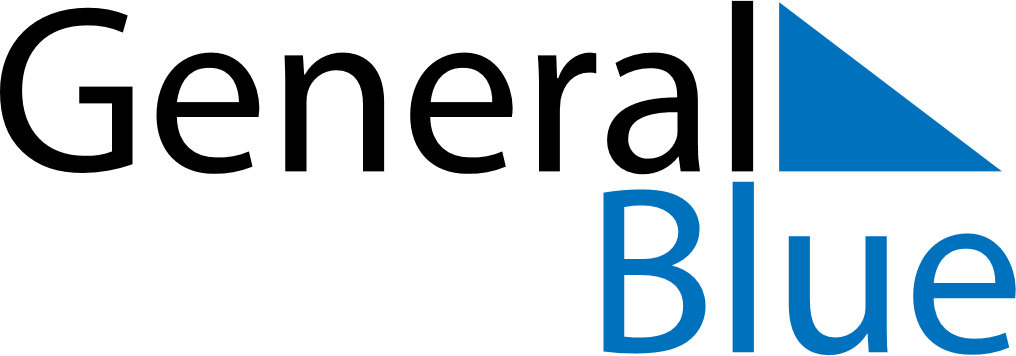 December 2024December 2024December 2024December 2024EcuadorEcuadorEcuadorMondayTuesdayWednesdayThursdayFridaySaturdaySaturdaySunday12345677891011121314141516171819202121222324252627282829Christmas Day3031New Year’s Eve